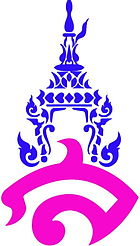 ข้อสอบเก็บคะแนนวิชาภาษาไทย
เรื่อง คุณธรรมและมารยาทในการสื่อสาร๑. ข้อใดสะท้อนให้เห็นการกระทำที่มิได้มีคุณธรรมอย่างแท้จริง
 	๑. ขวัญช่วยเหลือผู้เดือดร้อน			๒. ดาวเลี้ยงสุนัขไว้ที่บ้าน ๒ ตัว
 	๓. แม่ทำอาหารไปเลี้ยงเด็กกำพร้าทุกเดือน		๔. คุณหญิงบริจาคเงินเพื่อจะได้ออกโทรทัศน์
๒. การรดน้ำดำหัวผู้ใหญ่ในวันสงกรานต์ แสดงให้เห็นคุณธรรมในข้อใด
 	๑. ความกตัญญู		๒. ความเสียสละ		๓. ความสามัคคี		๔. ความซื่อสัตย์
๓. การสื่อสารประเภทใดเป็นพื้นฐานแรกที่ทำให้บ้านเมืองสงบสุข
 	๑. การสื่อสารในครอบครัว			๒. การสื่อสารในโรงเรียน
 	๓. การสื่อสารสาธารณะ				๔. การสื่อสารมวลชน
๔. ถ้านักเรียนไปเยี่ยมเพื่อนที่กำลังป่วย  ควรจะใช้ถ้อยคำอย่างไร
 	๑. ฉันบอกเธอแล้วใช่ไหมว่าอย่าไปเที่ยว
 	๒. เป็นไงบ้าง  สบายดีนะไม่ต้องไปโรงเรียน
 	๓. ไม่เป็นไรเดี๋ยวก็หาย  ฉันเอาใจช่วยนะจ๊ะ
	๔. ถ้าเธอไม่ดื้อรั้น เธอก็คงไม่ต้องมานอนป่วยอย่างนี้
๕. ข้อใดใช้คำว่า “สวัสดี”  ไม่เหมาะสม
 	๑. สวัสดีครับ จะไปไหนกันครับ
 	๒. สวัสดีครับ ท่านพระคุณเจ้า
 	๓. สวัสดีครับคุณแม่ ผมไปโรงเรียนนะครับ
 	๔. สวัสดีครับคุณปู่ ผมขออนุญาตแนะนำเพื่อนใหม่นะครับ
๖. ถ้าบุคคลที่นักเรียนติดต่อด้วยใช้คำพูดไม่เหมาะสม นักเรียนควรทำอย่างไร
 	๑. กล่าวคำขอโทษแล้วเดินหนีไป
 	๒. ข่มความรู้สึกโกรธไว้  ไม่ตอบโต้
 	๓. กล่าวขอโทษ  และชี้แจงว่าเขาควรใช้ภาษาที่สุภาพกว่านี้
 	๔. ชี้แจงให้เขาทราบว่า เขาควรจะแสดงความสุภาพให้มากกว่านี้
๗. มารยาทในการใช้ห้องสมุดข้อใดสำคัญที่สุด
 	๑. ไม่ยืมหนังสือหลายเล่ม			๒. ไม่ทำหนังสือหล่น
 	๓. ไม่ส่งเสียงดังรบกวนผู้อื่น			๔. ไม่เก็บหนังสือไว้เกินกำหนดส่ง
๘. เมื่อฟังอาจารย์สอนแล้วไม่เข้าใจควรทำอย่างไร
 	๑. ถามเพื่อนที่นั่งข้างๆ 				๒. แสดงสีหน้าว่าไม่เข้าใจ
 	๓. สนทนากับเพื่อนเรื่องอื่น			๔. ยกมือแล้วถามข้อสงสัย

๙. “ฝนทั่งให้เป็นเข็ม”  คำกล่าวนี้ชี้ให้เห็นคุณธรรม
  	๑. ความรักสงบ					๒. ความซื่อตรง
 	๓. ความอดทนพยายาม				๔. ความรับผิดชอบต่อหน้าที่ 
๑๐. ข้อใดสะท้อนให้เห็นว่าผู้ส่งสารขาดคุณธรรม
 	๑. จงมุ่งถนอมธรรม	เถิดจะได้เจริญสุข
 	๒. ดูราประชาราษฎร์	นรชาตินิกรชน
 	๓. ใครขวาง ณ บรรดา	ก็ต้องปองประหารพลัน
 	๔. ถือธรรมะผ่องใส	จึ่งจะได้เป็นสุขสราญ